VSTUPNÍ ČÁSTNázev moduluPomocné materiály EKód modulu23-m-2/AE80Typ vzděláváníOdborné vzděláváníTyp moduluodborný teoretickýVyužitelnost vzdělávacího moduluKategorie dosaženého vzděláníE (dvouleté, EQF úroveň 2)H (EQF úroveň 3)Skupiny oborů23 - Strojírenství a strojírenská výroba36 - Stavebnictví, geodézie a kartografie39 - Speciální a interdisciplinární oboryKomplexní úlohaPomocné materiályObory vzdělání - poznámky23-51-E/01 Strojírenské práce23-51-H/01 Strojní mechanik23-52-H/01  Nástrojař23-55-H/01  Klempíř23-55-E/01  Klempířské práce23-56-H/01  Obráběč kovů23-68-H/01  Mechanik opravář motorových vozidel21-52-H/01  Modelář36-59-H/01  Podlahář39-41-H/01  Malíř a lakýrníkDélka modulu (počet hodin)12Poznámka k délce moduluPlatnost modulu od30. 04. 2020Platnost modulu doVstupní předpokladyNejsou stanoveny.JÁDRO MODULUCharakteristika moduluCílem modulu je získání znalostí v oblasti pomocných technických materiálů. Součástí získaných znalostí je správnost dodržení BOZP při práci s pomocnými materiály.Očekávané výsledky učeníŽák:orientuje se v pomocných technických materiálech používaných ve strojírenském oborupopíše a charakterizuje vlastnosti a možnosti použití jednotlivých technických materiálůrozčlení a specifikuje ruční mechanizované nářadí vhodné pro daný způsob práce s pomocným technickým materiálemObsah vzdělávání (rozpis učiva)Pomocné materiály:Pomocné technické materiály a hmoty – význam, vlastnosti, použití, základy značení PTM;Technologická úprava a příprava podkladů a součástí před jednotlivým použitím PTM;Brusiva – rozdělení, vlastnosti, technologie použití;Nátěrové hmoty a jejich příslušenství - rozdělení, vlastnosti, technologie použití;Maziva, paliva - rozdělení, vlastnosti, technologie použití;Lepidla – rozdělení, vlastnosti, technologie použití;BOZP pro práci s PTM;Učební činnosti žáků a strategie výukyDoporučené postupy výuky:Metody slovní – výklad, popis, vysvětlování se zařazením prvků názorně demonstračníchMetoda názorně – demonstrační – pomocí názorných pomůcek a to přímo v učebně. S metodou pozorování se značně překrývá, ovšem odlišuje se funkčním zaměřením. Předvádění - pozornost žáků je plánovitě a cílevědomě vedena k detailní analýze předváděného předmětu nebo jevu. Pozorování -vytváření celkových představ pojmů.Deduktivní metoda - od obecné poučky k jednotlivým příkladům. Žáci sami aplikují poučky, pravidla nebo postupy, které si sami odvodili, nebo jim byly sděleny k řešení dalších příkladů.Heuristické metody práce, vlastní zkoumání jevů a prvků, které vedou k hledání vhodných způsobů řešení nejrůznějších problémů. Prostřednictvím objevování se automaticky učí bez obav pracovat s chybou jako nástrojem ke zlepšení. Samostatná práce žáků.Práce ve skupině, v rámci kooperace navrhnout a vyvodit obecné závěry z jednotlivých druhů technických pomocných materiálů – shrnutí učiva.Praktické ukázky s instruktáží, které vedou k zapojení integrační aktivity žáků a ke schopnosti soustředit se. Zařazení této metody je vhodné při nácviku BOZP s PTM.Základní teoretické znalosti jsou prezentovány formou přednášek, výkladu učiva, doplněné o názorné ukázky vzorků jednotlivých materiálů (druhů dřeva, plastů a dalších materiálů a výrobků z nich), doplněny o videoukázky zpracování a použití dřeva, plastů a dalších materiálů. Výuka je doplněna praktickým procvičením práce s katalogy a technickými listy výrobců při vyhledávání výrobků požadovaných parametrů. Dle možností semináře se zástupci firem zpracovávajících dřevo a plasty a exkurze do firmy: modelárna pro slévárenskou výrobu, lisovna plastů.Teoretická část:odborný výklad a na téma:
	význam a sortiment pomocných technických materiálů, používaných ve strojírenské výrobě, jejich vlastnosti a možnosti použitísortiment pomocných technických materiálů, používaných ve strojírenské výrobě, jejich vlastnosti a možnosti použitínormalizované značení na obalech a v materiálových listech nejpoužívanější druhy pomocných technických materiálů a hmot, používaných zejména ve strojní výrobě a při provozu strojůprezentace  ukázky jednoduché zkoušky pomocných materiálůukázka mazání strojních součástí a jejich základní ochrany proti korozi před jejich manipulací a skladováním, včetně použitých materiálů pro daný účelPraktické cvičení:žák provede vhodným způsobem  přípravu materiálů před jejich povrchovou úpravou (zejména odmašťování a broušení)žák provede základní úkony při ručním a strojním zpracování vybraných kovových i nekovových materiálůdiskuze žáků k významu volby vhodného materiálu pro broušení, mazání, pohon, a úpravu povrchů konstrukčních materiálů a výrobků a jejich částí kovových i nekovových  samostatná práce žáků na zadané modulové práci na odborné téma z oblasti minimalizaci možných ekologických rizik při používání pomocných technických a provozních materiálů a hmotExkurze:exkurze žáků do výrobního podnikuZařazení do učebního plánu, ročník1. ročníkVÝSTUPNÍ ČÁSTZpůsob ověřování dosažených výsledkůÚstní zkoušení -ověření odborných znalostí otázkami z oblasti znalostí je správnost dodržení BOZP při práci s pomocnými materiályPísemné zkoušení -vědomostní test s otázkami na popis  a charakteristiku vlastností a možností použití jednotlivých technických materiálůPraktické zkoušení -samostatné vypracování modulové práci na odborné téma z oblasti minimalizaci možných ekologických rizik při používání pomocných technických a provozních materiálů a hmotKritéria hodnoceníÚstní zkoušení – prověření oborných znalostí z oblasti pomocných technických materiálů se zpětnou vazbouPísemné zkoušení – prověření oborných znalostí z oblasti vlastností jednotlivých druhů pomocných technických materiálů, bodové hodnocení (splněno – více než 40 %)Závěrečná modulová písemná práce –  podle zadání, max. 100 %,min 40 %Hodnocení výsledků:Klasifikace převodem z bodového hodnocení;90 - 100 % … 180 -   89 % … 266 -   79 % … 340 -   65 % … 4  0 -   39 % … 5Doporučená literaturaŘasa, Gabriel:  Strojírenská technologie 1.díl Scientia Praha  2005 ISBN 80-7183-337-1    Dedek, Vošický: Stavební materiály pro 1.roš SPŠ Sobotáles Praha  2002     ISBN 80-85920-90-5 Leinveber, Vávra : Strojnické tabulky  Albra Praha 2008    ISBN  978-80-7361-051-7  Katalog nátěrových hmot ,Barvy a laky Hostivař a.s.  Merkur  Praha   http://eluc-kr.olomoucky.czPoznámkyObsahové upřesněníOV RVP - Odborné vzdělávání ve vztahu k RVPMateriál vznikl v rámci projektu Modernizace odborného vzdělávání (MOV), který byl spolufinancován z Evropských strukturálních a investičních fondů a jehož realizaci zajišťoval Národní pedagogický institut České republiky. Autorem materiálu a všech jeho částí, není-li uvedeno jinak, je Václav Kohout. Creative Commons CC BY SA 4.0 – Uveďte původ – Zachovejte licenci 4.0 Mezinárodní.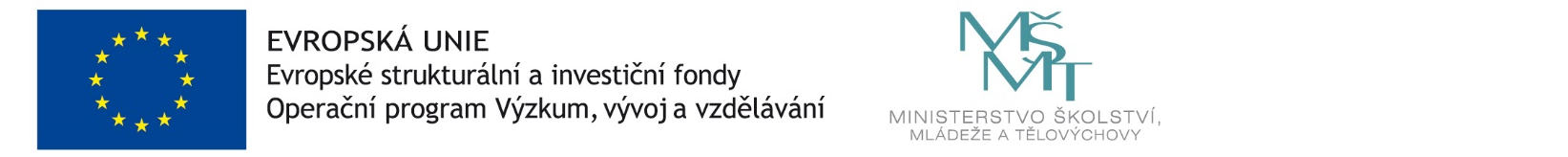 